Hague Agreement Concerning the International Registration of Industrial DesignsNew item for the provision of an access code via the WIPO Digital Access Service (DAS) in the international applicationUsers are hereby informed that, as of February 28, 2018, the E-filing interface and international application form DM/1 have a new item to allow the provision of an access code via DAS.DAS is an electronic system allowing priority documents to be securely exchanged between participating Intellectual Property Offices.The introduction of this new item is made pursuant to Section 408(a) of the Administrative Instructions for the Application of the Hague Agreement, and was prompted by the fact that the Offices of some Contracting Parties to the Hague System had indicated to the International Bureau of WIPO their intention to start to use DAS in terms of priority documents for industrial design applications within the year.The new item may be used in the following particular situations:the Office of the first filing participates in DAS as a “depositing Office”, with respect to priority documents for industrial design applications and,the Office of a designated Contracting Party participates in DAS as an “accessing Office”, with respect to priority documents for industrial design applications.An access code is usually obtained from the Office of the first filing (if a “depositing Office”).  By providing the access code in the new item, the Office of a designated Contracting Party (if an “accessing Office”) is able to access the priority document via DAS.For more information about DAS and its participating Offices, refer to the WIPO website: http://www.wipo.int/das/en/.February 28, 2018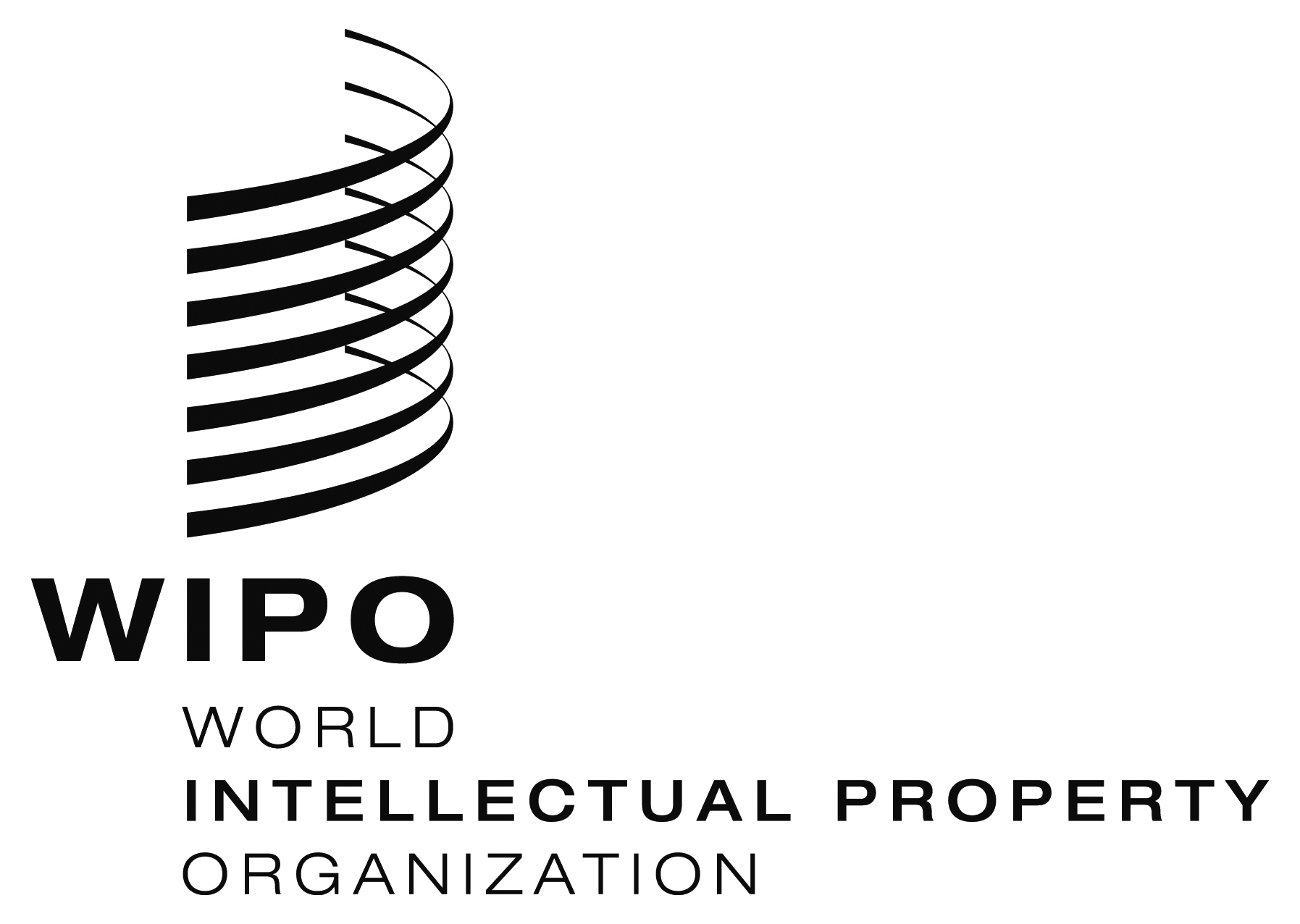 INFORMATION NOTICE NO. 5/2018  INFORMATION NOTICE NO. 5/2018  INFORMATION NOTICE NO. 5/2018  